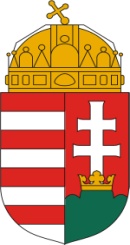 Pest MegyeiKormányhivatalCEGLÉDI JÁRÁSI HIVATAL         FELHÍVÁSÜgyfélszolgálatunkon a következő elérhetőségeken tájékozódhat:                                         További információk: http://www.kormanyhivatal.hu/hu/pest/pest-megyei-kormanyhivatal-jarasi-hivatalai/cegledi-jarasi-hivatalemail: cegled.jarasi.hivatal@pest.gov.huHatósági, aktív korúak ellátásával kapcsolatos ügyek 06 53/511-488cegled.hatosag@pest.gov.hu06 53/511-488cegled.hatosag@pest.gov.huSzociális ügyek06 53/ 511-461cegled.hatosag@pest.gov.hu06 53/ 511-461cegled.hatosag@pest.gov.huGyámügy (Cegléd)Gyámügy (Abony) Élelmiszer-biztonsági és Állategészségügy NépegészségügyCsaládvédelmi Szolgálat Foglalkoztatási ügyek                                                                                  Gyámügy (Cegléd)Gyámügy (Abony) Élelmiszer-biztonsági és Állategészségügy NépegészségügyCsaládvédelmi Szolgálat Foglalkoztatási ügyek                                                                                               06 53/511–473     cegled.gyam@pest.gov.hu      06 53/795–361, 06 20/245-8259      abony.gyam@pest.gov.hu06 53/311-929, 06 20/556 – 4077cegled-elelmiszer@pest.gov.hu06 53/311-153, 06 53/312-488,           06 20/240-4176cegled.nepeu@pest.gov.hu06 20/236-4013wendlerne.kudar.anna@pest.gov.hu06 53/314-710 101-es mellék, 06 20/243-0732, 06 20/460–1010,06 30/346-3252, 06 70/198-7593,      06 20/ 242-9200, 06 70/198-7551,     06 30/758-2302cegled.foglalkoztatas@pest.gov.hu